Районный конкурс педагогического мастерства педагогов «Моя методическая находка» Номинация:«Авторские материалы развития функциональной грамотности»Подборка заданий по формированию функциональной грамотности на уроках в начальной школе (задания, характеристика заданий и система оценивания, методические комментарии к заданиям)Образовательная область/предмет: формирование функциональной грамотностиСубъект образовательной детальности: учащиеся начальной школыАвтор: Ухова Людмила Анатольевнаучитель начальных классовМОУ Брейтовской СОШ2022 гПояснительная записка	Изменения в мире задали новые параметры обучения и воспитания, потребовали кардинального пересмотра целей, результатов образования, традиционных методов преподавания, систем оценки достигнутых результатов.Какие же умения и качества необходимы человеку 21 века?Человек должен быть функционально грамотным.Функциональная грамотность есть определенный уровень знаний, умений и навыков, обеспечивающих нормальное функционирование личности в системе социальных отношений, т.е. ее смысл состоит в приближении образовательной деятельности к жизни. Сущность функциональной грамотности состоит в способности личности самостоятельно осуществлять учебную деятельность и применять приобретенные знания, умения и навыки для решения жизненных задач в различных сферах человеческой деятельности, общения и социальных отношений. 	Своеобразием начального этапа в системе целостного среднего образования является то, что именно на этой ступени важно обеспечить условия для освоения основных умений учебной деятельности, потребности и желания учиться. Именно эта деятельность в комплексе других деятельностей (игровой, спортивной, художественной, трудовой), выполняемых ребенком, играет ведущую роль в его психическом развитии.	Одна из целевых функций обучения любому предмету в начальной школе – формирование у школьников умений самостоятельной учебной деятельности. 	На начальном этапе обучения главное – развивать умение каждого ребенка мыслить с помощью таких логических приемов, как анализ, синтез, сравнение, обобщение, классификация умозаключение, систематизация,  отрицание, ограничение.	  Понятие «функциональная грамотность» в последнее время приобрело значительную актуальность и новое содержание в связи с разработкой проблемы развития функциональной грамотности.	Таким образом, развитие функциональной грамотности в начальном образовании является актуальной задачей педагога в настоящее время.	В своей методической  работе я сделала подборку разных заданий по формированию функциональной грамотности в начальной школе.	Базовым навыком функциональной грамотности младших школьников считается читательская грамотность – это умение человека понимать и использовать письменные тексты, анализировать, изучать их для решения своих жизненных задач. Те сведения, которые читатель получает из текста, должны расширять его знания и возможности в жизни. 	Задания на уроках чтения в 3 классе по УМК «Начальная школа 21 века». А.С.Пушкин «Зимний вечер»1. Работа над логическими ударениями в паре.	Прочитайте по очереди в паре друг другу отрывок из стихотворения, подскажи напарнику, где с какой интонацией надо читать, выделите наиболее важное слово и выделите его при чтении голосом.Буря мглОЮ небо крОет,Вихри снежные крутя,Следующее предложение –ТО, как зверь она завОЕт,ТО заплАчет , как дитЯ.То по кровле обветШалойВдруг Соломой ЗаШумит,То, как путник ЗапоЗдалый,К нам в окоШко заСтуЧит."Наша ветхая лачужкаИ пеЧАльна и темна"./"Что же ты, моя старушка,ПриуМОлкла у окна?""Или бури завыВаньемТы, мой друг, утомлеНА,Или ДРЕмлешь под жужжаньеСвоего веретена?"Выпьем, добрая подружкаБедной юности моей,Выпьем с горя, где же кружка?Сердцу будем веселей."Спой мне ПЕсню, как сиНИцаТихо за морем жила;Спой мне песню, как деВИцаЗа воДОЙ поутру шла".2. Работа над выразительностью чтенияА)Выразительное чтение двух учеников – прочитайте стихотворение, показывая настроение поэта.Б) Хоровое чтение. Описание бури;В) Хоровое чтение. Обращение к няне;Г) Чтение последнего четверостишия цепочкой.3. Работа в группах1 группа: - Представьте, что у Пушкина возникла необходимость основную идею передать при помощи телеграммы. Ваша задача написать телеграмму, а в ней передать основную идею (главную мысль)2 группа: Какие изобразительные средства использовал поэт?1.Как называется прочитанный текст, приведи доказательства_____________2.Определи тему прочитанного произведения, запиши___________________3.Какое природное явление автор описывает, как называется такой прием_____________________________________________________________4.Найдите эпитеты:_________________________________________________5.Где сравнения помогают увидеть черты сходства или различия отдельных предметов_________________________________________________________6.Где используются (метафоры – скрытое сравнение, в основе которого лежит переносное   значение   слова) ________________________________________________________________3 группа : Письменно закончить предложения1.Поэт доносит до читателя свои… ____________________________________2. «Зимний вечер» помогает увидеть душевное состояние Пушкина в период…________________________________________________________________3.Мгла, покрывающая небо, снежные вихри, вой и плач бури - всё это создаёт настроение…______________________________________________________4.Стихотворение помогает читателю увидеть поэта в один из … периодов жизни. ___________________________________________________________4. Работа со словамиСоедини правильные значения словОбветшалая кровля                   непрозрачный воздух от тумана, тьмыВетхая                ручное прядильное орудие в виде деревянной палочки с заострённым            концомВеретено                                  разрушающаяся от старостиМгла                                           старая, разрушающаяся крыша Лачужка                                  небольшая, старенькая избушкаА.П.Гайдар «Совесть».Задание: прочитай текст рассказа вслух, а затем еще раз про себя.Ученик  должен проанализировать данный текст, ответив как можно полно на шесть вопросов (по одному вопросу на проверку одного читательского умения).Вопросы для анализа текста:1. Найди в тексте образные слова и выражения, объясни их значение.  Проверка умения: воспринимать изобразительно-выразительные средства языка в соответствии с их функцией в художественном произведении.2. Опиши героев рассказа; место и время, где происходит действие рассказа. Проверка умения: воссоздать в воображении картины жизни, созданные писателем.3. Кратко перескажи последовательность событий рассказа.  Проверка умения: устанавливать причинно-следственные связи.4. Объясни поступки Нины и вырази к ним свое отношение. Проверка умения: воспринимать и оценивать образ-персонаж.5. Определи авторское отношение к главной героине рассказа.Проверка умения: видеть авторскую позицию.6. Сформулируй идею (основную мысль) рассказа.Проверка умения: осознавать идею произведения.	Ответы на каждый вопрос тестового задания в зависимости от правильности и полноты оцениваются  по трехбальной шкале, и в зависимости от набранных баллов определялся уровень сформированности каждого читательского (аналитического) умения:высокий уровень – 3 балла;средний уровень – 2 балла;низкий уровень – 1 балл.Диагностическая работа по литературному чтению в 3 классеЦель: умение детей воспринимать прочитанное и использовать свои знания.Тест. Прочитай текст про себя. Выполни задания.Зимний запасБелка на зиму грибы сушит, бурундук собирает орехи и семена, водяная крыса прячет в норе картошку. Сойка рассовывает по ухоронкам жѐлуди, сыч замораживает в дупле мышей и птичек. Но хитрее всех Медведь делает. Встречает его как-то Заяц и спрашивает:- Все в лесу делом заняты, запасы к зиме готовят, один ты, Медведь, без забот шатаешься.Вот придѐт зима – что лопать-то станешь, беззаботный?А Медведь отвечает:- Ты, косой, за меня не волнуйся! Я своѐ дело знаю. Я, если хочешь знать, самоед! Я зимой сам себя ем. Осенью нагуляю под шкурой сала – на всю зиму хватит. Чего и тебе, косой,советую.Приуныл Заяц и отвечает:- Э, Медведь, нам, зайцам, зимой не до жиру, а быть бы живу!Вот такая сказочка и такая быль…Н. Сладков1. Найди утверждение, которое соответствует содержанию прочитанного текста, и отметь его "+".Сыч замораживает в дупле мышей и птичек.Заяц запасает веточки различных растений.Волка ноги кормят.Медведь спит в лесной берлоге.2. Объясни, почему текст называется «Зимний запас».Текст называется «Зимний запас» потому,__________________________________________________________________3. Определи главную мысль (идею) данного произведения. Отметь свой ответ «+».Каждый по-своему к зиме готовится.Беспокойство зайца о подготовке медведя к зиме.Белка, бурундук, сойка, сыч готовятся к зиме.Сколько в этой истории сказочного!4. Определи жанр данного произведения. Отметь свой ответ «+».СказкаБыльСказка-несказкаРассказ5 В каком из сборников можно было бы поместить это произведение? Отметь свой ответ «+».Рассказы о природе.Сказки-несказки Н. Сладкова и Э. Шима.Сказки о животных.Лесная газета. Справочник о природе.6. Укажи, в каком порядке встречаются в тексте данные предложения.Все в лесу делом заняты, запасы к зиме готовят, один, ты, Медведь, без забот шатаешься.Э, Медведь, нам, зайцам, зимой не до жиру, а быть бы живу.Сойка рассовывает по ухоронкам жѐлуди, сыч замораживает в дупле мышей и птичек.Ты, косой, за меня не волнуйся! Я своѐ дело знаю. Я, если хочешь знать, самоед!7. Составь план к данному тексту._____________________________________________________________________________________________________________________________________________________________________________________________________________________________8. Дай толкование (объяснение) слова «ухоронка». Отметь свой ответ «+».ТайничокДуплоКладовочкаСекретик9. Выпиши 2 слова, которые в тексте заменяют слово «медведь»_______________________________________________________________10. Объясни пословицу: «Не до жиру, быть бы живу».___________________________________________________________________________________________________________________________________Правильные ответы к заданиямОценивание: «5» - от 15 баллов до 16 баллов; «4» - от 11 баллов до 14 баллов; «3» - от 8 баллов до 10 баллов.Урок окружающего мира в 3 классе по теме «Птицы».Работа в группах.Группа № 1 «Зачем птицам клюв?»Текст для работыКарточка 1.Группа № 2  «Зачем птицам летать?»Текст для работыКарточка 2Группа № 3 «Почему птицы  поют?»Текст для работыКарточка 3Группа № 4 «Значение птиц в жизни природы и  человека»Текст для работыКарточка 4Урок русского языка в 3 классе по теме « Типы текстов»Проверка знания: Работа с текстом. 1. Прочитай текст. Напиши название.__________________________________	Красавицей русских лесов называют люди берёзу. А кто может усомниться в этом? Стройная, с тонкими поникшими ветвями и нарядной листвой, она всегда вызывает восхищение и радость. С давних пор служила берёза символом красоты.	Но не одной красотой славна наша берёза. Многие знают, что она ещё и чудо-сеялка. Ежегодно берёза засевает огромные просторы миллионами мелких семян. В короткий срок появляются всходы.	Берёза – это растение пионер, потому что оно активно обживает новые места.	Интересно, что ствол берёзы даже на солнце остаётся холодным. Чудо это объясняется просто, если вспомнить, что белый цвет хорошо отражает солнечные лучи.	А что можно сказать о пользе  берёзы? Берёза используется как декоративное растение при озеленении городов и сёл. Из её древесины изготавливают фанеру, мебель. Берёзовый сок хорошо утоляет жажду. Из её сока готовят лекарства. Листья и кору берёзу с удовольствием едят козы и овцы.По Н. Юрцевичу2. Допиши предложения, опираясь на текст.Берёза - это растение пионер, потому что ________________________________________________________________________________________________   Берёза – это чудо- сеялка, потому что   __________________________________________________________________________________________________3. Выпиши из текста вопросительные предложения. Поставь в словах ударение.________________________________________________________________________________________________________________________________________________________________________________________________________________________________________________________________________4. Можно ли назвать этот текст научно-познавательным? Запиши свой ответ.____________________________________________________________________________________________________________________________________5. Верно ли утверждение, что даже в самую жару, в самое пекло ствол берёзы всегда остаётся холодным?  Подчеркни в тексте предложение, подтверждающее твой ответ.6. Прочитай строки стихотворения о берёзе. Подчеркни сравнение.                                                                  Хорошо и тепло, Как зимой у печки.                                                                  И березы стоят,   Как большие свечки.7. Подбери антонимы и синонимы.                                                                                                      Стройный - ________________________________________________________                                                                                                                        Высокий –   ________________________________________________________8. Что бы ты рассказал другу, прочитав этот рассказ? Запиши.________________________________________________________________________________________________________________________________________________________________________________________________________________________________________________________________________2.  Чтение.  Познавательные УУД.Проверяет умение извлекать информацию из текста и использовать её для формулирования логического заключения.0 – не приступал к выполнению задания или выполнил неверно;1 – правильно записал одно предложение;2 – правильно записал два предложения.3. Русский язык. Предметные УУД.Проверяет умение правильно, без ошибок, пропусков и искажений букв списывать вопросительные предложения, ставить в словах ударение.0 – не приступал к выполнению задания или выполнил задание неверно;1 – допустил 1  ошибку;2 – выполнил задание без ошибок.4. Русский язык. Предметные УУД.Проверяет умение определять тип текста и обосновать свой ответ.0 – не приступал к выполнению задания или выполнил задание неверно;1 – выполнил задание правильно. 5. Чтение. Познавательные УУД.Проверяет умение работать с текстом, интерпретировать и обобщать информацию.0 – не приступал к выполнению задания или выполнил задание неверно;1 – выполнил задание правильно.6. Чтение. Познавательные УУД.Проверяет умение находить сравнения.0 – не приступал к выполнению задания или выполнил задание неверно;1 – найдено одно сравнение;2 – найдены оба сравнения.7. Русский язык. Предметные УУД.Проверяет умение подбирать антонимы и синонимы и записывать правильно.0 – не приступал к выполнению задания или выполнил задание неверно;1 – записано  2 слова;2 – задание полностью выполнено верно.8. Познавательные УУД. Коммуникативные УУД.Проверяет умение извлекать информацию из текста, осознанно и произвольно строить речевое высказывание.0 – не приступал к выполнению задания;1 – выполнил задание полностью правильно.10 -11 баллов – «5»8-9 баллов – «4»6-7 баллов – «3»Ниже 5 баллов – «2»Задания на различные способы поиска и использования информацииЗадание № 1. Если ты не знаешь значения слова, в каком словаре ты его найдешь? Отметь ответ ×. орфографический словарь; толковый словарь; словарь антонимов; орфоэпический словарь.Комментарий. Проверяется готовность выбрать источник информации (словарь) в соответствии с учебной задачей.Верное выполнение. Правильный ответ — толковый словарь.Задание № 2. Какой информацией ты должен владеть, чтобы найти нужную книгу в библиотеке? Запиши.Ответ: _____________________________________________________Комментарий. Проверяется готовность анализировать информацию для решения коммуникативной задачи: сообщить библиотекарю данные о книге, которую хочешь прочитать.Верное выполнение. Нужно знать фамилию автора и название книги.Задание № 3. Во вторник семья Петровых собирается ехать на дачу на электропоезде. Они планируют приехать на станцию Липки не позже 12 часов дня. От вокзала до станции Липки поезд идёт 1 час 20 минут. Подбери с помощью расписания подходящее время отправления электропоезда.Комментарий. Проверяется понимание информации, представленной разными способами (текст, таблица); «чтение» и анализ разнородной для установления всех возможных решений задачи.Верное выполнениеЛитературное чтение. Тема: «Связная речь». Раздел: «Ответы на вопросы».Какие умения проверяются1-ый уровень:а) умение выбирать точный ответ на вопрос по прочитанному тексту (№1);б) Умение выбирать точный ответ на поставленный вопрос (№2).2-ой уровень: умение точно отвечать на вопрос по прочитанному тексту (№3).                                         Задания:1.Прочитай стихотворение С.Михалкова.Котята (считалочка).         Вы послушайте, ребята,         Я хочу вам рассказать:         Родились у нас котята-         Их по счёту ровно пять.         Мы решали, мы гадали:         Как же нам котят назвать?         Наконец, мы их назвали:         Раз, два, три, четыре, пять.                  Раз – котёнок самый белый,                  Два – котёнок самый смелый,                  Три – котёнок самый умный,                  А четыре – самый шумный.                  Пять похож на три и два –                  Те же хвост и голова,                  То же пятнышко на спинке,                  Так же спит весь день в корзинке… Выбери правильный ответ на вопрос: «Как различали котят?» И поставь около него галочку.1.Котят различали  по цвету и смелости.2.котят различали по номерам.3.Различить котят было невозможно: они всё время перепутывались.4.Котят различали так : Раз – самый белый, два – самый смелый, три – самый умный, четыре – самый шумный. Как отличить пятого котёнка –неясно.5. Котят различали так : Раз – самый белый, четыре – самый шумный, Три, два и пять очень похожи, различить их невозможно.2. Мама спросила Марину: «Как дела в школе? Тебя сегодня спрашивали?». Выбери и обведи кружком ответ Марины.1. Сегодня на обед давали такую вкусную рыбу! Я съела две порции. Объедение! А математику отменили.2. Я отвечала на уроке русского языка и на уроке чтения, получила две «четвёрки», а на обед была очень вкусная рыба.3. На уроке русского языка спросили Ирку. Она ничего не ответила. Хотя я ей и подсказывала. А математику отменили.3. Прочитай отрывок из романа - сказки Н.Носова «Приключения Незнайки и его друзей».После того, как из Незнайки не получилось художника, он решил сделаться поэтом и сочинять стихи. У него был знакомый поэт, который жил на улице Одуванчиков. Этого поэта звали Цветик.Напиши ответ на вопрос : «Кем Незнайка пробовал стать до того, как обратился к Цветику?»------------------------------------------------------------------------------------------------------------------------------------------------------------------------------------------------------------------------------------------------------------------------------------------------------------                 Ответы1.   4.Котят различали так : раз – самый белый, два – самый смелый, три – самый умный. Четыре – самый шумный. Как отличали пятого котёнка – неясно.                                        3 балла2.     2. Я отвечала на уроке русского языка и на уроке чтения, получила две «четвёрки», а на обед была очень вкусная рыба.                                          2 балла.3.      3.Незнайка пробовал стать художником.                                           2 балла.                                                   РезультатыМенее 2 баллов – программа не усвоена (2);от  3 до 4 баллов – программа усвоена удовлетворительно (3);от 5 до 6 баллов- программа в целом усвоена хорошо (4);7 баллов – программа усвоена практически полностью (5)Максимально возможный балл: 7.	Математическая грамотность, как одна из составляющих функциональной грамотности, означает способность решать проблемы, логически рассуждать и анализировать информацию. Математическая грамотность является вторым по значимости компонентом функциональной грамотности вместе с читательской грамотностью. Она предполагает способность использовать математику, чтобы помочь решить реальные проблемы, включает также способность понимать «язык» математики.	Для развития математической грамотности важно, чтобы ученики знакомились с материалом из реального мира, в котором используется математика.Проверка умения: способность различать математические объекты (числа, величины, фигуры), устанавливать математические отношения (длиннее-короче, быстрее-медленнее), зависимости (увеличивается, расходуется), сравнивать, классифицировать Примеры заданий: Допиши единицы измерений: площадь школьного пенала прямоугольной формы 180длина дорожки 50площадь кухни 12высота окна 145длина гвоздя 100 высота дома 16рост школьника 1 360Проверка умения:  развитие математической речи при работе с числовыми выражениями:1. Соотнесение знаковой и словесной формулировки.Например: 5+8   14-5   7+4•	К пяти прибавить восемь•	Уменьшаемое четырнадцать вычитаемое 5•	Сумма чисел семи и четырёх•	Четырнадцать уменьшить на пять•	Четыре плюс семь2. Выражение 25-12  Артем прочитал так: «Из двадцать пять вычесть двенадцать». Прав ли он?Проверка умения:  правильное применение математических терминов1) Озаглавьте каждый столбец2) «Терминологическая викторина»Линия, которую невозможно свернуть? (прямая)Оценка плохого ученика? (два)Часть прямой, но не луч. (отрезок)Ребус: в букве О число 7. (восемь)Единица измерения длины, равная 100 см (метр)Прямоугольник, у которого все стороны равны. (квадрат)В треугольнике их 3. (углы)Инструмент школьника для измерения длины. (линейка)Форма Солнца, часов …. (круг)Результат сложения. (сумма)3) Соедини название величины и то, что удобней измерить этой величиной.Математика, 3 классЗадача 1.Мама решила отправиться за продуктами в магазин. В таблице показана стоимость продуктов в магазине № 1 и в магазине № 2. Вопрос 1: Сосчитай, сколько необходимо потратить денег в магазинах, внеси ответ в таблицу. Вопрос 2: Магазин № 1 находится рядом, а до магазина № 2 необходимо добираться на маршрутном такси. Стоимость проезда на маршрутном такси туда-обратно обойдётся в 86 рублей. Где выгоднее окажется приобрести продукты?Предметные умения (объект проверки): Решать текстовые задачи.Сравнивать числа.Выполнения арифметических действий с числами. Критерии оценивания: Выполнены необходимые вычисления и/или рассуждения, приводящие к ответу, получен верный ответ –2 балла;Приведены все необходимые преобразования и/или рассуждения, приводящие к ответу, но допущена одна арифметическая ошибка, не нарушающая общей логики решения, в результате чего получен неверный ответ – 1 балл;Решение не соответствует ни одному из критериев, перечисленных выше – 0 баллов. Когнитивные процессы (мыслительная деятельность): Рассуждать; применять; интерпретировать.Задача 2.В кинотеатре «Эдем» стартовал новый мультфильм «Фиксики против роботов». Начало сеанса в 17:00. Продолжительность сеанса 1 час 30 минут. Путь от дома до кинотеатра составляет 20 минут. Вопрос. В какое время надо выйти из дома, чтоб успеть за 10 минут до начала сеанса?Компетентностная область оценки – определение времениКонтекст - Личная жизнь            Тип задачи: практико-ориентированнаяЗадача 3.В магазине сотовых телефонов каждое воскресенье проходит акция. Можно приобрести смартфон со скидкой.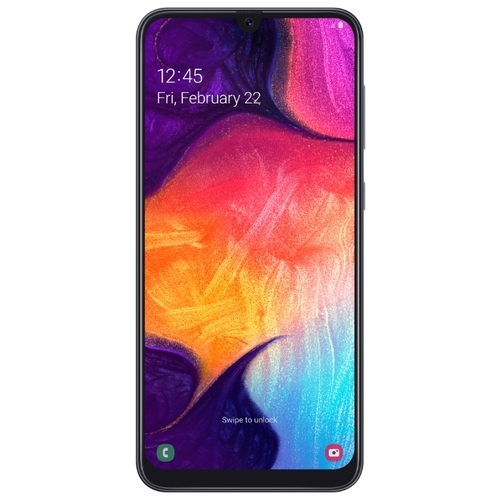 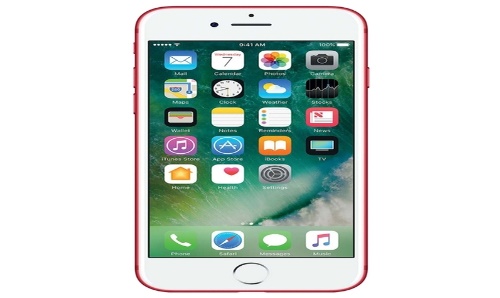 SAMSUNG  цена 12000 руб.          Apple iPhone 18000 руб.скидки нет                                       внимание акция   1/3Задание 1. Какая скидка получится на телефон по акции? Сколько будет стоить телефон?Задание 2. Докажите, что телефон по акции для вас будет выгодным приобретением. Объясните свой ответ.Компетентностная область оценки: ПрименятьКонтекст - Личная жизньТип задачи: практико-ориентированнаяЗадача 4.На рисунке изображен прямоугольник со стороной клетки 1 см.смЗадание 1.Найди    периметр этого прямоугольника. Ответ дай в миллиметрах.Задание 2. Проведи черту так, чтобы этот прямоугольник оказался разбит на две одинаковые фигуры. Вычисли площадь одной из них. Ответ дай в квадратных сантиметрах.Компетентностная область оценки - ПрименятьКонтекст – Личная жизнь         Тип задачи: межпредметнаяЗадача 5. В музыкальном конкурсе «Битва хоров» в нескольких турах участвовали 4 класса начальной школы. Количество баллов, полученных классами, представлено в таблице. Используя эти данные, ответь на вопросы.Задание 1.Сколько баллов получил 2 «А» класс за второй тур?Задание 2. Какой класс занял 3 место по сумме всех баллов?Компетентностная область оценки - ПрименятьКонтекст- Школьная жизньТип задачи: проектнаяЗадача 6.Ваня любит какао, его друг Костя любит чай, а мама Вани любит капучино. Докажите, что Ваня может купить для всех их любимые напитки.  Останутся ли деньги у Вани? Если да, то сколько? Объясните свой ответ. _____________________________________                   Компетентностная область оценки: формулировать                   Контекст: личная жизнь                  Тип задачи: ситуационнаяЗадача 7.Света и Наташа делают красивые украшения и выставляют на продажу в Интернете. За неделю они продают 2 браслета по 30 руб. и одну брошь за 50 руб. Вопрос 1. Сколько девочки зарабатывают денег за неделю?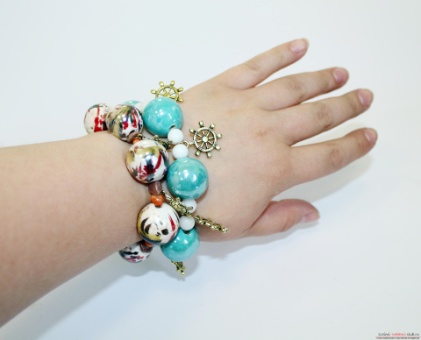 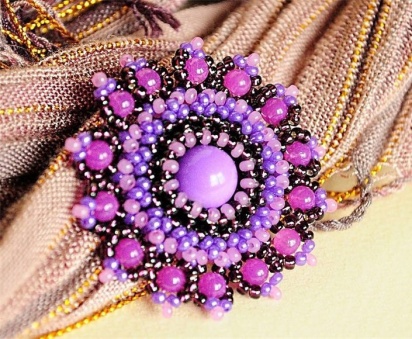                                     Браслет - 30 руб.                 Брошь -  50 руб.Составь числовое выражение:___________________________________Вопрос 2 .На сколько больше смогут девочки заработать денег за месяц, если за неделю смогут выполнять комплект из двух брошей и двух браслетов? Запиши ответ в таблицу 1.Таблица 1.Компетентностная область оценки - Применять  Контекст - Личная жизньТип задачи: практико-ориентированнаяЗадача 8.Мама с Соней поедут в дом отдыха «Солнышко» на автобусе. В салон автобуса они могут взять ручную кладь до 10 кг. В стоимость к билету входит стоимость 1 места багажа в багажном отделении автобуса до 30 кг, если багаж весит больше, то за каждый лишний кг, нужно доплатить еще100 руб. контролёр автобуса взвесила вещи: 1.Чемодан мамы -15 кг2.Дорожная сумка Сони – 10 кг3. Женская сумочка мамы-5 кг4. Рюкзак Сони -3 кг5. Пакет с продуктами в дорогу, вода -2 кг6. Ноутбук -2 кгВопрос 1. Какие предметы мама и Соня могут взять с собой В салон автобуса? Объясни.Вопрос 2.Что Соня и мама поставят в багажное отделение автобуса?             Компетентностная область оценки - Интерпретировать            Контекст - Личная жизнь            Тип задачи:практико-ориентированнаяЗадача 9. «Денежная валюта». Вопрос 1/2. Расположите деньги в порядке возрастания, если 1 доллар равен 63 рублям, а 1 юань равен 9 рублям. Ответ:____________________________________________________________Вопрос 2/2. Переведи все денежные валюты в рубли и запиши, сколько рублей в данных 6 купюрах и монетах?Ответ:______________________________________________________Задача 10. «Доска почета». 3 «А» класс, в составе 27 человек решил оформить стенд и вывесить на доску почета свои фотографии. Размеры доски 1 м х 1 м (100 см- 100 см)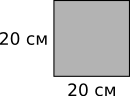 Фотографии квадратной формы со стороной 20 см. 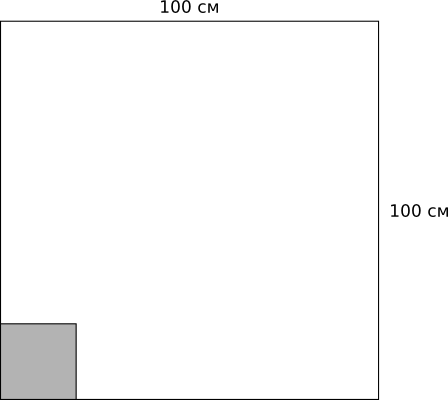 Вопрос 1/2 . Сколько фотографий ребята могут разместить на доске?Выберите и отметьте верный ответ.А. 10 шт.Б. 20 шт.В. 100 шт.Г.	25 шт.Вопрос 2/2. Фотографии скольких человек из класса не поместятся на доску?Ответ:__________________________________________Естественнонаучная грамотность	Одним из компонентов функциональной грамотности  является естественнонаучная грамотность, которая позволяет человеку использовать  теорию на практике и на основе этих знаний уметь описывать и объяснять явления, прогнозировать их развитие. Процесс обучения естествознанию в начальной школе  призван обеспечить учащихся необходимыми общими естественнонаучными знаниями, умениями и навыками, дающими возможность успешно продолжить обучение в старшей школе.К сожалению,  в современных УМК по  окружающему миру количество заданий, формирующих естественнонаучную грамотность,  ограничено. Можно встретить только их элементы. Окружающий мир, 3 классЗадание 1. Прочитайте текст. Выполните задания.ГлобусУчитель сказал на уроке, что глобус – это макет нашей Земли. Изучая Землю, мы можем пользоваться глобусом, можем изучать поверхность Земли, можем путешествовать и еще многое другое. Артем заинтересовался этой темой, вспомнил, что дома есть такой предмет – глобус. Он захотел узнать об этом намного больше.1.Как переводится слово глобус (лат)?Выбери правильный ответ:1.круг2.шар2.Объясните, почему мы говорим, что Земля имеет шарообразную форму?__________________________________________________________________3. Глобус вращается на железной оси, а Земля имеет такую ось? Как она называется?Выбери правильный ответ:1.Наша планета Земля вращается вокруг большой металлической оси2.Наша планета Земля вращается вокруг воображаемой оси4. Географическое понятие, где Земля немного сплюснутаВыберите правильный ответ:1.немного сплюснута слева и справа2.немного сплюснута сверху и снизу3.немного сплюснута с полюсовСодержательная область оценки:  содержательное знание  «Науки о Земле и Вселенной»Компетентностная область оценки:  научное объяснение явленийКонтекст: личностныйФормат ответа:  выбор одного правильного ответа, развёрнутый ответОбъект оценки: вспомнить и применить соответствующие естественно-научные знания для объяснения явленияЗадание 2.1.Пользуясь рисунком, составь рассказ о жизни людей в Арктике. 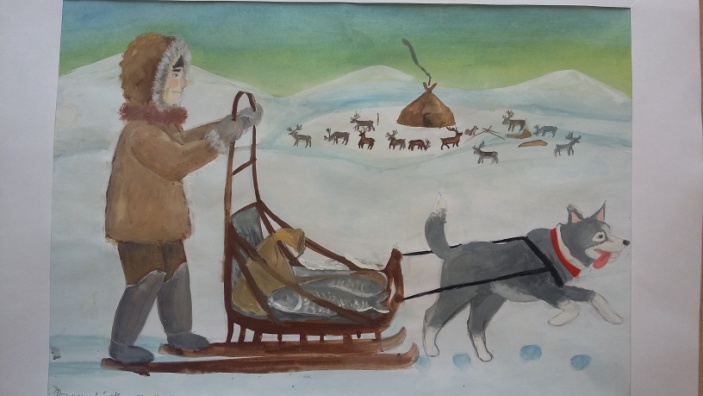 2.Напиши, какие изменения в неживой природе происходят осенью.___________________________________________________________3.Опиши снаряжение воина, рассмотрев картину художника.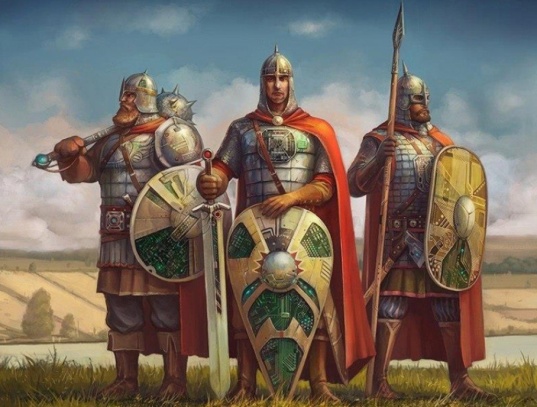 Содержательная область оценки:  содержательное знание  «Живые системы»Компетентностная область оценки:  описание явленийКонтекст: глобальныйФормат ответа:  развёрнутый ответОбъект оценки: 1. анализировать, интерпретировать данные и делать соответствующие выводы.2.вспомнить и применить соответствующие естественно-научные знания для объяснения явления3.выдвигать объяснительные гипотезы.Задание 3.Вы собираетесь в отпуск на 1 месяц. За вашими любимыми фиалками согласился ухаживать ваш лучший друг. Напишите другу записку о том, как ухаживать за цветами.Содержательная область оценки:  содержательное знание  «Живые системы»Компетентностная область оценки: применение знаний в опыте деятельности.Контекст: личностныйФормат ответа:  развёрнутый ответОбъект оценки: вспомнить и применить соответствующие естественнонаучные знания для объяснения явления.Задание 4. Прочитайте текст и выполните задания.Самая длинная параллель – экватор, длина других параллелей уменьшается к полюсам, а на полюсе параллель превращается в точку. Пересекаясь, параллели и меридианы образуют градусную сетку.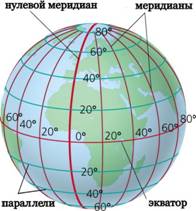 1. Выберите один правильный ответ:1.длина всех параллелей одинаковая2.самая длинная параллель - экватор3.самая короткая параллель – экватор2.Чем могут отличаться друг от друга параллели?3. Что можно определить с помощью глобуса?_____________________________________________________________4. Выберите правильный ответ. Синим цветом на глобусе обозначены:ВодаСушаГорыСодержательная область оценки:  содержательное знание  «Науки о Земле и Вселенной»Компетентностная область оценки: интерпретация данных и использование научных доказательств  для получения выводов.Контекст: глобальныйФормат ответа:  выбор одного правильного ответа, развёрнутый ответОбъект оценки: вспомнить и применить соответствующие естественно-научные знания для объяснения явленияЗадания, формирующие знания  естественнонаучной грамотности. Этот тип заданий – самый распространенный в учебнике и рабочей тетради по курсу «Окружающий мир». Примеры таких заданий. -  Воспроизводить по памяти, узнавать Пример 1. Соедини линиями понятия. Пример 2. Проставь номера месяцам по порядку следования в году. Укажи число дней и месяцев. Пример 3. Изобрази условными знаками, какие виды осадков бывают в разные времена года - Определять Пример 1. Запиши показания термометров. Пример 2. Какие времена года изображены на рисунках. Пример 3. Что можно узнать об этих предметах с помощью органов чувств? - Приводить примеры Пример 1. Какие национальные одежды носят жители твоего родного края? Пример 2. Какие ты знаешь тела и вещества? Пример 3. Приведи примеры животных, которые родились зимой, застыли, заснули, поменяли шерсть. - Описывать Пример 1 . Пользуясь рисунком, составь рассказ о жизни людей в Арктике. Пример 2. Расскажи, какие изменения в неживой природе происходят осенью Пример 3. Опиши снаряжение воина, рассмотрев картину художника - Демонстрировать знания об использовании приборов и материалов, методов и процедур Пример 1. Расскажи, как устроен микроскоп. Пример 2. Подчеркни и объясни, какие предметы нужны при наблюдении за Солнцем?	Финансовая грамотность – знание и понимание финансовых понятий и финансовых рисков, а также навыки, мотивация и уверенность, необходимые для принятия эффективных решений в разнообразных финансовых ситуациях, способствующих улучшению финансового благополучия личности, общества, а также возможности участия в экономической  жизни.Предмет: математикаЗадача 1.Папа получил премию 25 000 руб., а мама получила премию на 3000 руб. больше, чем папа. На сколько доход семьи повысился в этом месяце при условии, что размер заработной платы остался неизменным, а премия ранее не выдавалась.Компетентностная область оценки – ПрименятьКонтекст – Учебная деятельностьТип задачи: МежпредметнаяЗадача 2.Таня и Серёжа решили сложиться и вместе купить плитку шоколада за 80 рублей. У Тани и у Серёжи по 50 рублей. Хватит ли им денег, чтобы купить шоколадку? По сколько рублей они должны отдать, чтобы потратить равную сумму денег? Сколько рублей останется у каждого?Компетентностная область оценки – ПрименятьКонтекст – Учебная деятельностьТип задачи: МежпредметнаяЗадача 3.В конце февраля Соня посчитала свои карманные деньги и увидела, что ей не хватит этой суммы, чтобы  купить маме подарок к 8 Марта. Она составила список,  на что  она потратила деньги. Вот этот список.Отметьте Х от каких покупок могла отказаться Соня в этом месяце и сэкономить деньги.Выберите одну из ненужных трат и объясните, почему она могла отказаться от этой покупки:Ответ:___________________________________________________Объяснение________________________________________________Содержательная область оценки: Доходы и расходы, семейный бюджет.Компетентностная область оценки: Выявление финансовой информации.Контекст: Личные траты, досуг и отдых. Задача 4.Мама решила отправиться за продуктами в магазин. В таблице показана стоимость продуктов в магазине № 1 и в магазине № 2. Сосчитай, сколько необходимо потратить денег в магазинах, внеси ответ в таблицу. Магазин № 1 находится рядом, а до магазина № 2 необходимо добираться на маршрутном такси. Стоимость проезда на маршрутном такси туда-обратно обойдётся в 86 рублей. Где выгоднее окажется приобрести продукты? Содержательная область оценки – КоличествоКомпетентностная область оценки –ПрименятьКонтекст – Личная жизньВнеурочная деятельность« Занимательная грамматика»Отгадайте ребусы и узнаете  названия валют.   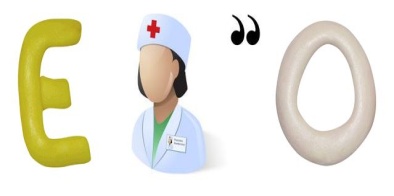 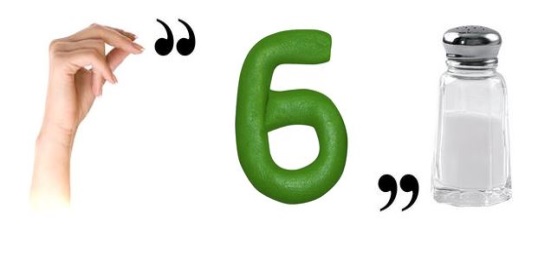 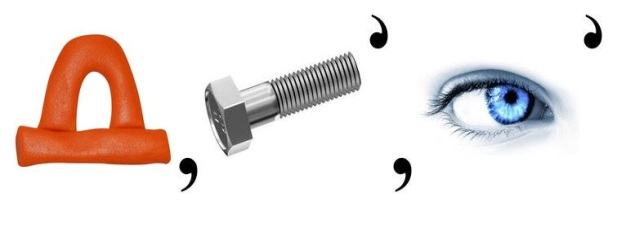 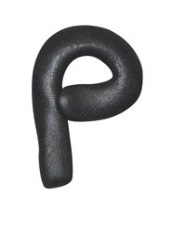 Анаграммы. Расшифруйте слова СИПЕНЯ (ПЕНСИЯ)ЛАКМЕРА (РЕКЛАМА)ПАРТАЛАЗ (ЗАРПЛАТА)ОВОДРОГ (ДОГОВОР)КАНОЭКОМИ (ЭКОНОМИКА)Соедини линиями продолжение пословицы Береги хлеб для еды,                        богатый вора боится.Без денег торговать                          а деньги для Беды.                                     Богатому не спится,                           как без соли хлебатьКогда деньги говорят,                       прокладывает.   Есть грош,                                         тогда правда молчит...Денежка дорожку                             так будет и рожь Закончи верные утверждения Лишние  …– лишняя забота.              Хуже всех бед, когда денег … . деньги                                                                         куча гривны                                                                       туча драхмы                                                                        нет ракушки                                                                      гора Уговор дороже  …. .                             Копейка рубль  …  . дров                                                                   прячетденег                                                                укрываетконфет                                                              бережётигрушек                                                            стережётКомпетентностная область оценки –ПрименятьКонтекст – Личная жизньЗадания на развитие финансовой грамотности Задание 1. Соедините части пословиц и объясните их смысл. Задание 2. Сопоставьте: Задание 3. Расположите по порядку действия, которые надо предпринять, совершая покупку в супермаркете. Ответы впишите в таблицу. A. Выложить продукты из тележки.Б. Получить сдачу.В. Проверить сроки годности.Г. Выбрать продукты.Д. Проверить чек.Е. Оплатить покупки.Ё. Занять очередь в кассу.Ж. Взять тележку.	Креативность – способность порождать необычные идеи, отклонение от традиционных схем мышления, быстро решать проблемные ситуации. Развитие креативного мышления младших школьников наиболее ярко проявляется в поисково-исследовательской деятельности. Это их проектные работы. Проектная деятельность заставляет ребенка увидеть проблему, поставить перед собой цели и задачи, выдвинуть гипотезу, продумать ход исследования, представить продукт своей поисковой деятельности и сделать определенные выводы. Чтобы у младшего школьника развивалось творческое мышление, необходимо, чтобы он почувствовал удивление и любопытство.    Для развития креативного мышления на уроках математики часто используют математические разминки. Целью которых является создание у ребят определенного положительного эмоционального фона. Вопросы достаточно легкие, способные вызвать интерес, и рассчитаны на сообразительность, быстроту реакции, шуточные. Так же они подготавливают ребёнка к активной учебной деятельности.  Задания на разминку.- Какое сегодня число?(1 класс)- День недели? Месяц?- Какая буква третья в алфавите?- Быстро назовите пять имен девочек?- Сколько всего ушей у трех мышей?- Росло 4 груши. На каждой – по три ветке, на каждой ветке по три яблока. Сколько всего яблок?- Сколько яиц можно съесть натощак?- Одно яйцо варят 4 минуты. Сколько времени надо варить 5 яиц?- Перечислите пять деревьев, названия которых начинается с гласной буквы?- Сколько концов у двух палок? А у двух с половиной?- Кто становится выше, когда садится?- Стоят два барана. Один смотрит на юг, другой на север. Видят ли они друг друга. Нестандартные задачи на умножение и деление1) Можно ли 10 книг расставить на 3 полках поровну?2) Чему равно произведение 0*1*283*4*5?3) Запиши все пары чисел, произведение которых равно 12.4) Хватит ли 8 двухместных парт, чтобы рассадить 20 учеников?5) Придумайте и запишите такое число, не равное 0, которое делится  на 3, на 4, на 6.6) Запиши цифру 5. Какую цифру нужно  приписать справа, чтобы полученное число разделилось на 6?7) В записи 6 5 2 расставь знаки действия и скобки так, чтобы значение полученного выражения было равно 42. Запишите равенство.8) Каждый торт разделили пополам, а каждую половинку ещё пополам. На каждое из 12 блюдец положили 1 кусок торта. Сколько было тортов?9) Через 5 лет Петя будет вдвое старше, чем сейчас. Сколько лет ему сейчас?10) Какие два целых числа, если их перемножить, дают столько же, сколько получается от их сложения?11) Лена хотела умножить какое-то число на 7. При умножении она ошиблась и у неё получилось18, что на 3 меньше верного ответа. Какое число Лена хотела умножить?        Математика, 3 классЗадание 1. Начерти прямоугольник с периметром 24 см.(6 решений)Задание 2. “Головоломки со спичками” Как из двух спичек получить десять, не ломая их.Нельзя ли из трех спичек сделать шесть, не ломая их.К разложенным на столе четырем спичкам прибавьте еще пять спичек так, чтобы получилось сто.Три спички вертикально расположены на столе. Как удалить среднюю спичку из середины, не трогая ее.Переложите две спички так, чтобы листочки, находящиеся около ручки совочка, оказались внутри него.Из двух квадратов сделайте три треугольника.Задание 3. Вставь вместо звёздочек цифры так, чтобы запись была верная: **** + * =****.Предмет: Русский язык, 3 классЗадание 1. Разгадай ребусы.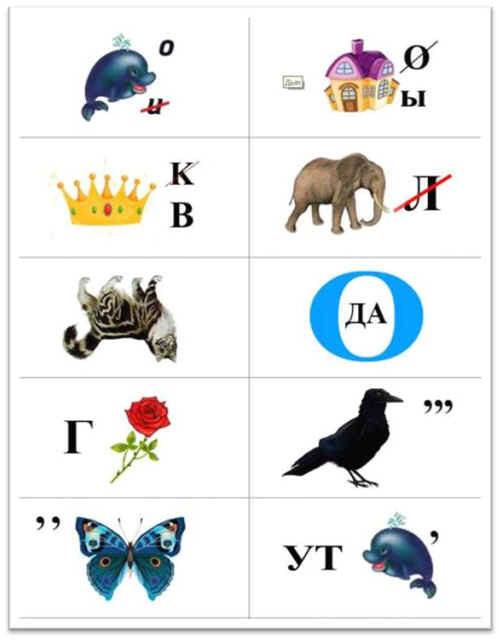 Задание 2. Прочитайте слова справа налево.Например: стол-лотс, ученик-кинечу, карандаш- шаднарак, школа-алокш, Краснодар-радонсарк.Задание 2. «Анаграммы». Придумайте новые слова, которые состоят из этих же букв, но используйте их в другом порядке:нос (сон), право (повар), пятка (тяпка). Расшифруйте слово и записать его: ецнолс (солнце), рука (кура) и др.Задание 3. «Неполные слова». Учитель записывает строчку букв, с точками на месте гласных. Учащиеся отгадывают слова только по заданным согласным.М..р..к.. (моряки), ч..л..в..к (человек), т..л..в..з..р (телевизор) и др.Задание 4. «Лесенка». Учащимся предлагается одна буква. Задача: нужно подобрать как можно больше слов, начинающихся на эту букву. Но каждое последующее слово непременно должно быть на одну букву больше предыдущего.Например, В, вы, вас, волк, вышка, высоко, ванилин и т.д.Задание 5.  «Цепочка слов».   Составьте  цепочку слов, чтобы каждое последующее слово в ней начиналось на ту букву, на которую заканчивалось предыдущее.Пример: ваза, арбуз, закон, наконечник, кузнечик и т.д.Задание 6. Упр.289. Прочитай текст. Кто герой этого текста? Я уже давно мечтаю о нем. Иногда даже вижу его во сне. Мне кажется, если он у меня будет, я буду лучше учиться. Я буду всех-всех любить, и у меня будет веселое настроение. О ком или о чем мечтает герой? Можно ли это определить? Какие слова нужно заменить в этом тексте, чтобы стало понятно, кто его герой и о чем он мечтает? Какой вывод ты можешь сделать? Решение задачи осуществляется в диалоге: вопрос из задания к упражнению — ответ учащихся. Кто герой этого текста? В тексте об этом не сказано. О ком или о чем мечтает герой? Можно ли это определить? Герой может мечтать и о велосипеде, и о компьютере, и о животном… Это невозможно определить по тексту. Какие слова нужно заменить в этом тексте, чтобы стало понятно, кто его герой и о чем он мечтает? В тексте нужно заменить слова я, (у) меня, тогда мы узнаем, кто герой рассказа. Если заменить слова (о) нем, его, он, то узнаем, о чем мечтает герой. Какой вывод ты можешь сделать? Слова я, меня, он, его, (о) нем можно заменить именами существительными. Эти слова употребляются вместо имени существительного. Задание 7. Творческий диктант. Задание - написать диктуемый текст, вставляя, где нужно, прилагательные. Например:- Незаметно прошло (жаркое) лето. По небу поплыли (серые) тучи. Как сквозь сито, засеял из них (холодный) дождь. На поверхности луж плавают (разноцветные) листья. В кустах готовится к зиме (колючий) ежик. Он натаскал в ямку траву, листья, мох, устроил себе (теплое) гнездо. Всю землю скоро покроет (белый) снег.	Задание 8. Выбери и подчеркни то слово, которое закончит предложение.У корабля есть…СПИНА, СТОЛ, ПЕТУХ, БИБЛИОТЕКА, ВИНТ, КИСТОЧКА, ВАЗА, МАЛИНАУ человека есть…ХВОСТ, КРЫЛЬЯ, ПОТОЛОК, ЛИЦО, ГРЕБЕШОК, ЖАЛО, ЛАПЫ, ШЕРСТЬПредмет: окружающий мир, 3 классЗадание 1. «Хочу помочь!»Многим людям часто нужна помощь. В последующих заданиях вам предложат подумать, чем и как можно помочь тем, кто находится в чрезвычайных ситуациях.Оцените идеи, представленные ниже. Выберите ОДНУ самую удачную идею вашей помощи людям, терпящим бедствие. Эта идея должна быть эффективной, не очень сложной в исполнении и желательно – нестандартной. Выберите один вариант ответа:Вызвать пожарных, если горит дом.Обратиться на ток-шоу и попросить помощи. Устроить благотворительную акцию по сбору вещей для пострадавших.Всем вместе построить дом.Открыть в школе комнату, куда все будут приносить книги, игрушки или одежду, и чтобы она всегда работала.Принять закон о том, чтобы дома строили не далее чем 100 метров от водоёмов.Задания на преобразование «Мысленный эксперимент».Ученикам  предлагается решить в ходе мысленных экспериментов определенную задачу:- Что будет, если все станут выше ростом?- Что можно сделать из куска бумаги?- Предложить рассказать о возможных вариантах использования воды, глины, электричества и др.Определить, на какое животное похоже темнеющее перед грозой небо? Почему?Подумать, если бы озеро было столом, чем были бы лодки? Предмет: Литературное чтение,3 классЗадание 1. СЮЖЕТ ДЛЯ СПЕКТАКЛЯВам с друзьями доверили сочинить сюжет для постановки школьного спектакля. Вы решили, что спектакль будет основан на известном литературном произведении или мультфильме, но с героями при этом будут происходить другие события: неожиданные, удивительные, необычные. Оцените идеи ребят из другой группы. Расположите эти идеи в порядке убывания оригинальности.На 1 место запишите номер самой оригинальной, необычной, удивительной идеи; такой, которая придёт в голову только немногим людям. Введите последовательность цифр без пробелов и знаков препинания, например, 1234.Предложения ребят из другой группыИдея 1. Вместо того чтобы нести бабушке пирожки, Красная Шапочка решила присесть на пенёк и перекусить. Волк не увидел её и пробежал мимо.Идея 2. С помощью машины времени Маугли, Багира и Балу попадают из джунглей в современный мир. Идея 3. В детстве Снежная Королева была доброй. Потом она обиделась на людей и стала жить на Северном полюсе.Глобальные компетенции - это способность ребёнка работать в одиночку или в группе для решения глобальной проблемы. Для этого важно уметь управлять своим поведением, эмоционально воспринимать новую информацию и быть открытым к ней. Глобальные компетенции подразумевают развитие аналитического и критического мышления  и способности сотрудничать.		   	Приведу пример развития глобальной компетенции на уроке окружающего мира.Окружающий мир, 3 класс.Дидактическая единица Человек и природа (аспекты: охрана природы, ответственное отношение к живой природе)Окружающий мир. Раздел Земля и человечество. Тема: «Мир глазами эколога».С помощью текста учебника проанализируйте одну из экологических проблем (проблема загрязнения океана, проблема исчезновения тропических лесов, проблем мусора), в чем причины ее возникновения, как она проявляется, какие последствия для людей несет. Работа в группах.Подборка заданий к тексту:1. Придумай рисунки-символы для каждой из изученных вами экологических проблем. Представь свою работу классу. Объясни предложенные тобой рисунки-символы. Творческая самостоятельная работа2. Волнует ли тебя состояние окружающей среды в твоем крае, в стране, на всей планете? Почему? Дискуссия3. Какие еще экологические проблемы планеты тебе известны? Мозговой штурм4. Найди в Интернете информацию о работе международных экологических организаций. Подготовь сообщение. Домашнее задание совместно с родителями.5. Придумай и нарисуй на отдельном листе плакат «Защитим свою планету»6. Рассмотрите на рисунках животных из международной Красной книги. Знаете ли вы что-нибудь об этих животных? Попробуйте объяснить, почему они оказались под угрозой исчезновения. Как вы думаете, что нужно сделать для спасения каждого из этих видов?7. Муравей Вопросик и Мудрая Черепаха просят тебя написать письмо своим сверстникам из других городов и сел, призывающее бережно относиться к водным богатствам. В письме постарайся доказать, что водные богатства в любом уголке земли нуждаются в охране.В конце 4 класса  можно провести контрольную работу.Прочитайте текст.(1) Весной ёлочки не было, летом не было, а осенью вдру…(1) по…(2)вилась. (2) Она раздвинула засохшие листья, травинки, высунулась из земли и уд…(3)вленно осм…(4)трелась. (3) Деревья р…(5)няли сухие листья.(4) Много-много лет прошло с тех пор, но каждую осень, в день ёлочкиного р…(6)ждения, деревья вспоминают о ней и дарят ей подарки. (5) Осина дарит красные фонарики, клён р…(5)няет оранжевые звезды, а ива засыпает ёлочку тонкими золотистыми рыбками.(6) И стоит ёлочка растерянная, счас…(7)ливая. (7) Раскинула лапки, на ладо…(8)ках подарки. (8) У всех на глазах становится ёлочка из колючей и хвойной мя…(9)кой и лиственной. (9) Вся в золоте, багрянце и бронзе. (10) Вся нарядная и р…(10)зноцветная.(Н. Сладков)Задания:1. Миша и Петя прочитали текст Н. Сладкова и решили вместе с родителями сходить в лес, чтобы полюбоваться на ёлочкин день рождения. Какие правила им надо соблюдать в лесу, чтобы сохранить его в чистоте? Выберите все верные высказывания и запишите только буквы правильных ответов.а) нельзя громко разговариватьб) нужно здороваться со всеми людьми, которые встречаются в лесув) нельзя кидать на землю обёртки от шоколада и чипсовг) нельзя выдирать грибы из земли – надо срезать их ножомд) нельзя оставлять в лесу пустые пластиковые бутылкие) нужно забрать с собой одноразовую посуду, которой пользовались в лесу2. Представьте, что для школьной группы в  ВКонтакте вам надо написать пост с призывом к учащимся вашей школы прийти на субботник и помочь убрать мусор в городском парке. Напишите небольшой текст (2-3 предложения).Оценивание заданий.1. Ответ: в, д, е2. Примерный ответ:Ребята, помогите, пожалуйста, убрать мусор в городском парке! Приходите на субботник! Пусть вокруг нас будет чистота и порядок!Интернет источники	http://nsportal.ru/nachalnaya-shkola/raznoe/2014/12/24/formirovanie-funktsionalnoy-matematicheskoy-gramotnosti-nahttp://nsportal.ru/blog/nachalnaya-shkola/all/2014/12/14/razvitie-matematicheskoy-gramotnosti-na-urokakh-v-nachalnoyhttp://tm.ifmo.ru/tm2012/db/doc/get_thes.php?id=52http://tmo.ito.edu.ru/2014/section/237/94422/https://multiurok.ru/files/formirovanie-matematicheskoi-funktsionalnoi-gram-1.htmlhttps://easyen.ru/load/klassnye_chasy/raznye/akcija_27_konspekt_i_prezentacija_klassnogo_chasa_na_temu_urok_finansovoj_gramotnosti/112-1-0-19269АБВГБалл1+12…описывается, как животные готовятся к зиме (делают запасы)…описывается, как животные готовятся к зиме (делают запасы)…описывается, как животные готовятся к зиме (делают запасы)…описывается, как животные готовятся к зиме (делают запасы)…описывается, как животные готовятся к зиме (делают запасы)23+14+15+162,4,1,3271. Подготовка к зиме. 2. Как медведь зимует. 3. Зайцам зимой не до жиру.1. Подготовка к зиме. 2. Как медведь зимует. 3. Зайцам зимой не до жиру.1. Подготовка к зиме. 2. Как медведь зимует. 3. Зайцам зимой не до жиру.1. Подготовка к зиме. 2. Как медведь зимует. 3. Зайцам зимой не до жиру.1. Подготовка к зиме. 2. Как медведь зимует. 3. Зайцам зимой не до жиру.38+19Ты, самоед, беззаботныйТы, самоед, беззаботныйТы, самоед, беззаботныйТы, самоед, беззаботныйТы, самоед, беззаботный210Остаться живымОстаться живымОстаться живымОстаться живымОстаться живым2Найдите  слова-действия, которые относятся к слову «клюв»Птица – необычное существо, она может летать, петь и даже нырять! Но вот  чего нет у птицы – это рук. Как же она без них обходится? А очень просто – вместо этого у неё есть клюв. Клюв является и носом, и ртом, и руками. При помощи клюва птица добывает себе пищу, строит гнёзда, кормит птенцов, чистит пёрышки, защищается от врагов. Клюв так же необходим птице чтобы петь.Найдите  слова-действия, которые относятся к слову «летать»Может быть птицам и не обязательно уметь летать? Ведь пингвины не летают и хорошо приспособились к этому! Нет, полёт для птицы необходим так же, как для нас возможность ходить. Птицы летают для того, чтобы спастись от врагов.  Чтобы поймать добычу в воздухе. Чтобы строить гнёзда повыше от земли, а значит защитить птенцов от хищников. Для того, чтобы высматривать добычу на земле. А так же, чтобы добираться до тёплых мест, где больше корма.Найдите  слова-действия, которые относятся к слову «поют»Разнообразны и красивы голоса птиц! Вы задумывались над вопросом: «Для чего птицы издают звуки?».  Наступает весна, и песню заводят самцы, чтобы привлечь внимание самочки. Пением дают понять, что территория уже занята. Звуками предупреждают об опасности. Пение – это сигнал к тому, чтобы птицы собрались все вместе, в стаю. Перелётные птицы издают звуки для того, чтобы никто не потерялся и не отстал во время перелёта.Найдите  слова-действия, которые относятся к слову «природа и человек»Птицы – красота природы. Отличные певцы. Помощники в борьбе с вредителями и семенами сорных растений. Например,  щеглы поедают семена сорняков. Птицы, собирая нектар – опыляют растения. Перенося семена, помогают расселяться растению на других территориях.  В прошлые века существовала специальная «голубиная почта» - голуби помогали доставлять почту. Весёлое воркование, щебетание и чириканье помогает людям отдыхать.ВремяотправленияДни отправленияПункт назначенияОтметь ×8.40выходныеЛипки9.05ежедневноЛипки9.15выходныеЛипки9.32ежедневноЛипки10.11выходныеЛипки10.55ежедневноЛипкиВремяотправленияДни отправленияПункт назначенияОтметь ×8.40выходныеЛипки9.05ежедневноЛипки×9.15выходныеЛипки9.32ежедневноЛипки×10.11выходныеЛипки10.55ежедневноЛипки234181009655МиллиметрСантиметрДециметрМетрКилометрСложениеВычитаниеСантиметрМетрКилометрРубльЧасКилограммРасстояние между городамиСтоимость покупкиДлина указательного пальцаВремя, которое уходит на сонВес своего телаДлина классаНаименование продуктов   Магазин № 1Магазин № 2Мука (1 кг)35 руб.29 руб.Капуста (1 кг)18 руб.18 руб.Яблоки (1 кг)76 руб.54 руб.Сахар (1 кг)40 руб.35 руб.Молоко (1 л)70 руб.67 руб.Яйца (десяток)57 руб.51 руб.ВсегоКласс1 тур2 тур3 тур2«А»6722«Б»5342«В»3562«Г»214Цена одного изделияКомплект 1Комплект 2Браслет30 руб.2 браслета2 браслетаБрошь50 руб.1 брошь2 брошиСтоимость комплектаСверхприбыль за месяц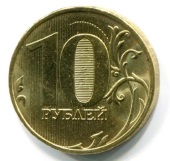 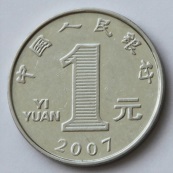 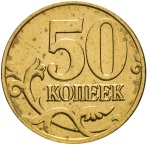 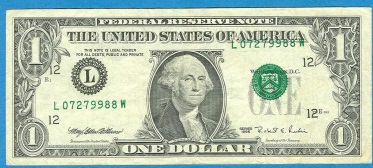 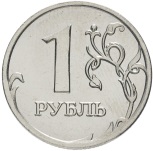 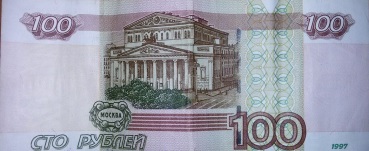 ТратыМогла отказаться1Купила 5 резинок для волос2Купила 5 тетрадей для занятий3Купила 5 шоколадок 4Купила акварельные краски для урока рисованияНаименование продуктовМагазин № 1Магазин № 2Мука (1 кг)35 руб.29 руб.Капуста (1 кг)18 руб.18 руб.Яблоки (1 кг)76 руб.54 руб.Сахар (1 кг)40 руб.35 руб.Молоко (1 л)70 руб.67 руб.Яйца (десяток)57 руб.51 руб.Всего    Без денег торговатьВосьми гривенГроша не стоитЛучше на гривну убыткуНа грош деладо рубля не хватает.Б.  на рубль суматохи.В.  как без соли хлебать.Г.  а глядит рублём.Д.  чем на алтын стыда.12345РубльА.  ПольшаДолларБ.  ЯпонияЕвроВ.  РоссияЗлотыйГ.   ВеликобританияФунт стерлинговД.  КитайИенаЕ.   СШАЮань Ж.  Страны Европы123456712345678Критерии оценивания выполнения заданияБаллыВыбраны ответы в, д, е, неверные ответы не выбраны2Выбраны только два верных ответа из трех (например, в и е), неверные ответы не выбраны1Другие варианты ответа0Максимальный балл2Критерии оценивания выполнения заданияБаллыРешение коммуникативной задачиСформулированный отказ / благодарность / просьба (в зависимости от требования задания) соответствует заданной речевой ситуации, в предложении(-ях) содержится этикетное слово2Сформулированный отказ / благодарность / просьба соответствует заданной речевой ситуации, в предложении(-ях) отсутствует этикетное слово1Сформулированный отказ / благодарность / просьба соответствует заданной речевой ситуации, в предложении(-ях) отсутствует этикетное слово, предложение(-я) представляет(-ют) собой некорректное с этической точки зрения высказывание.
ИЛИ Сформулированный отказ / благодарность / просьба не соответствует заданной речевой ситуации независимо от наличия / отсутствия этикетного слова.
ИЛИ Отказ / благодарность / просьба не сформулирован(-а)0Правописная грамотностьПредложение(-я) записано(-ы) без орфографических и пунктуационных ошибок1При записи предложения(-й) допущены орфографические и / или пунктуационные ошибки0Максимальный балл3